Four of our grannies traveled to Keystone solar barn in Nebraska for the planting & dedicating of a tree for each of Barbara Schlachter’s grandsons.On May 7, four Grannies participated in a tree-planting ceremony at the Bold Nebraska energy barn near York to honor Barbara Schlachter. Jane Kleeb, Bold NE spokesperson & leader joined Ann Christensen, Gay Mikelson, Becky Ross and Miriam Kashia next to the beautiful young aspen. Ann spoke lovingly in the ceremony about Barbara and her life and role in starting the 100Grannies for a Livable Future. The plaque will be mounted  and places permanently by the tree and two other trees will be planted for Barbara's grandsons.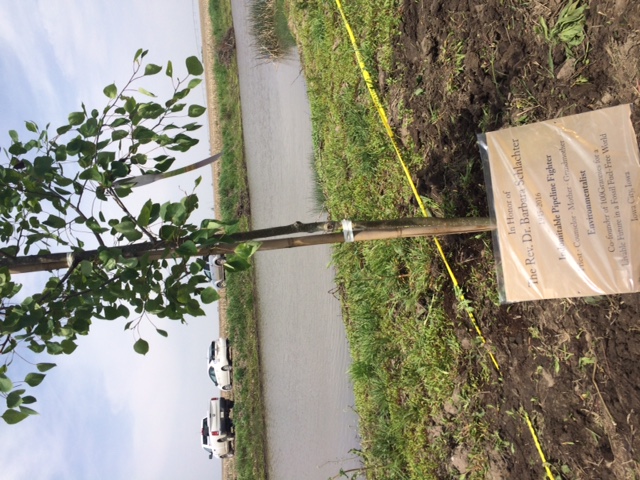 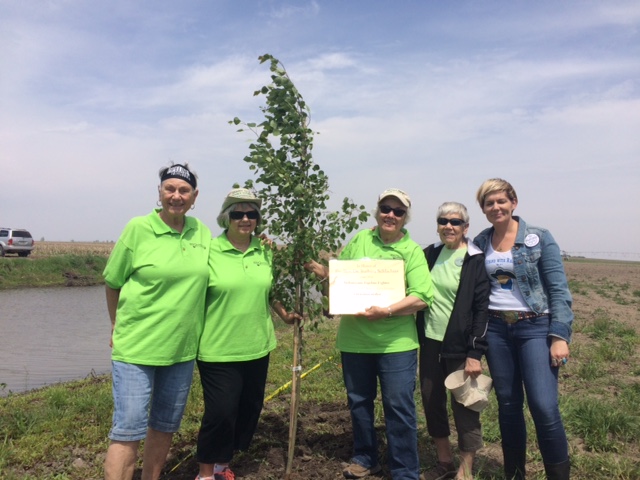 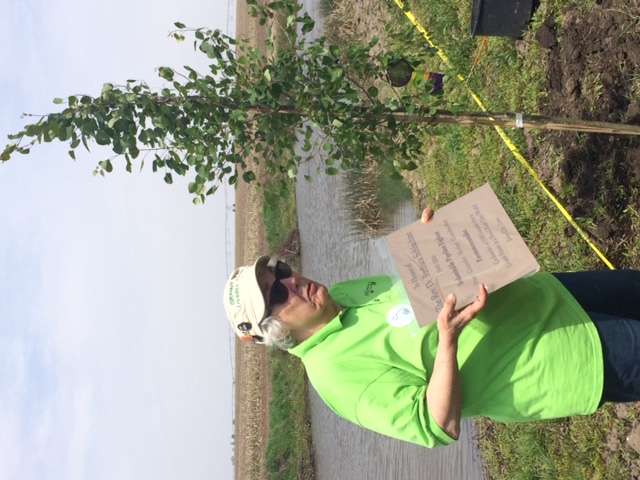 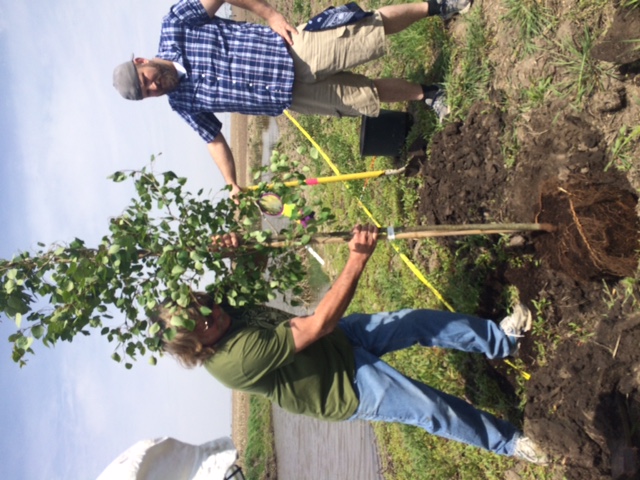 